Job Specification
Monitoring Officer (BBO)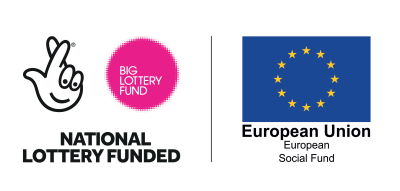 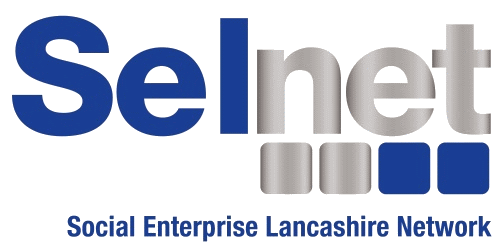 RequirementsEssential (E)orDesirable (D)Qualifications:Good standard of formal education and continuous professional developmentEKnowledge & Experience:Experience of collating financial information and checking for accuracyEAbility to accurately analyse and interpret multiple large and complex data setsEProficient/advanced use of a range of IT software packages including Microsoft ExcelEAbility to engage with partners and stakeholders to create strong working relationshipsEAble to plan and manage tasks effectively to achieve desired outcomesDHave a good understanding of the monitoring and reporting requirements for grant funded programmes in particular European or Lottery funded projectsDHave a good understanding of the requirements for internal and/or external auditDExperience of providing clear and concise instruction to a range of audiencesDA driving licence and the use of a car DPersonal Qualities and Attributes:A successful track record of building successful relationships with customers, clients, partners and/or external stakeholders. EAble to use own initiative to solve problems and works well as part of a teamEExcellent organisational, interpersonal and communication skills, both orally and in writing, to a range of audiencesEAble to prioritise conflicting tasks to meet set deadlinesEWillingness to develop professional skills to improve performance levelsDHave a proactive attitude and approach to problem solvingDHave a willingness to work flexibly, including weekends and evenings with given noticeDHave a commitment to Quality, Diversity and Equality across all servicesE